City of SadievilleP.O. Box 129, 605 Pike Street Sadieville, Kentucky 40370AGENDASPECIAL CITY MEETING MONDAY, JULY 13, 2020 – 3:30 P.M.CITY HALLCALL TO ORDERMOMENT OF SILENCEROLL CALL/DETERMINATION OF QUORUMCITIZEN COMMENTS (SIGN-IN REQUIRED)OLD AND NEW BUSINESSMAYORSCOPE OF CITY HALL PAINTINGCITY ATTORNEYFIRST READING OF DUMPSTER ORDINANCEPUBLIC SAFETYPUBLIC WORKSPARKS & RECREATIONSTREETS, TRAILS AND WALKWAYSCITY CLERK REPORTADJOURNMENT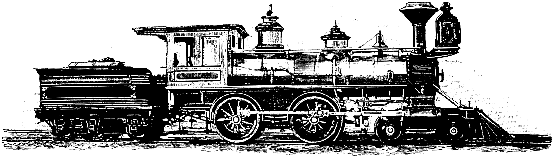 